Hello, I am Lotte Ouderits: 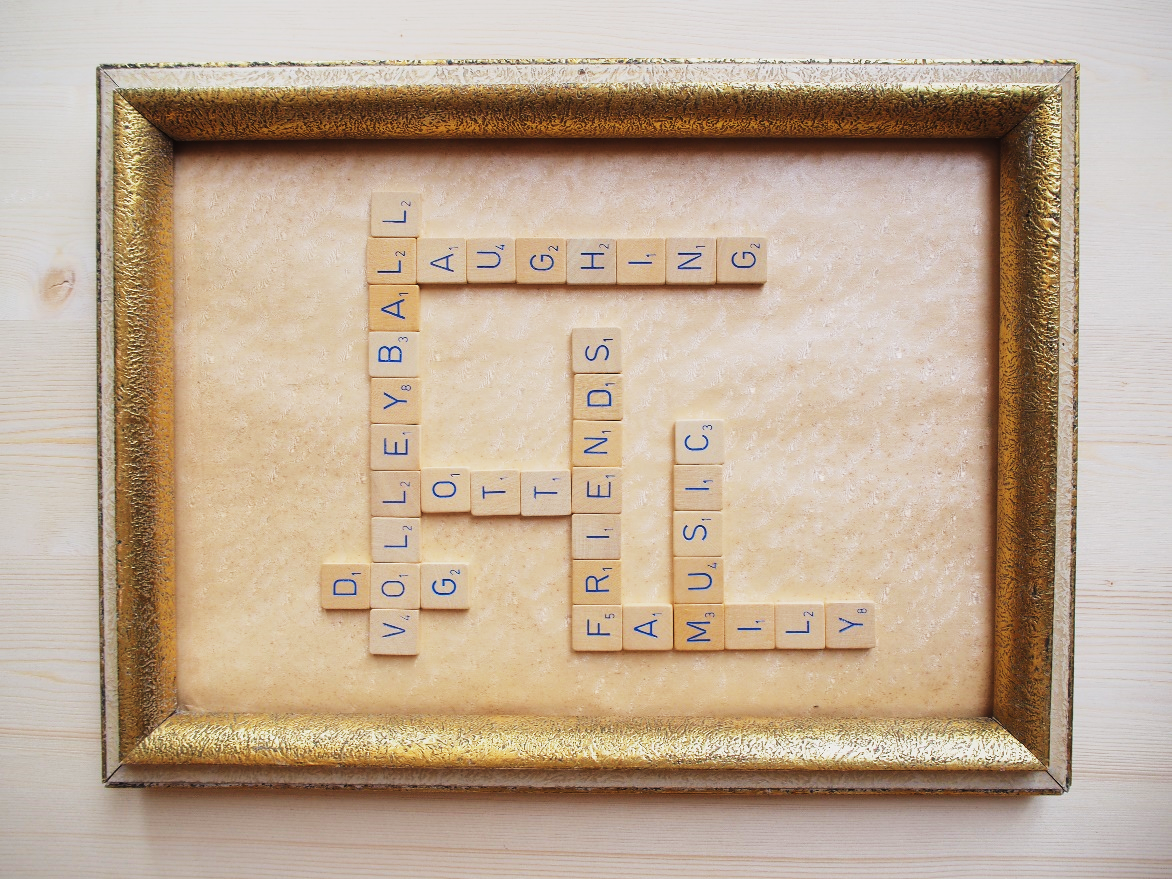 Hi, I am Lies De Voeght: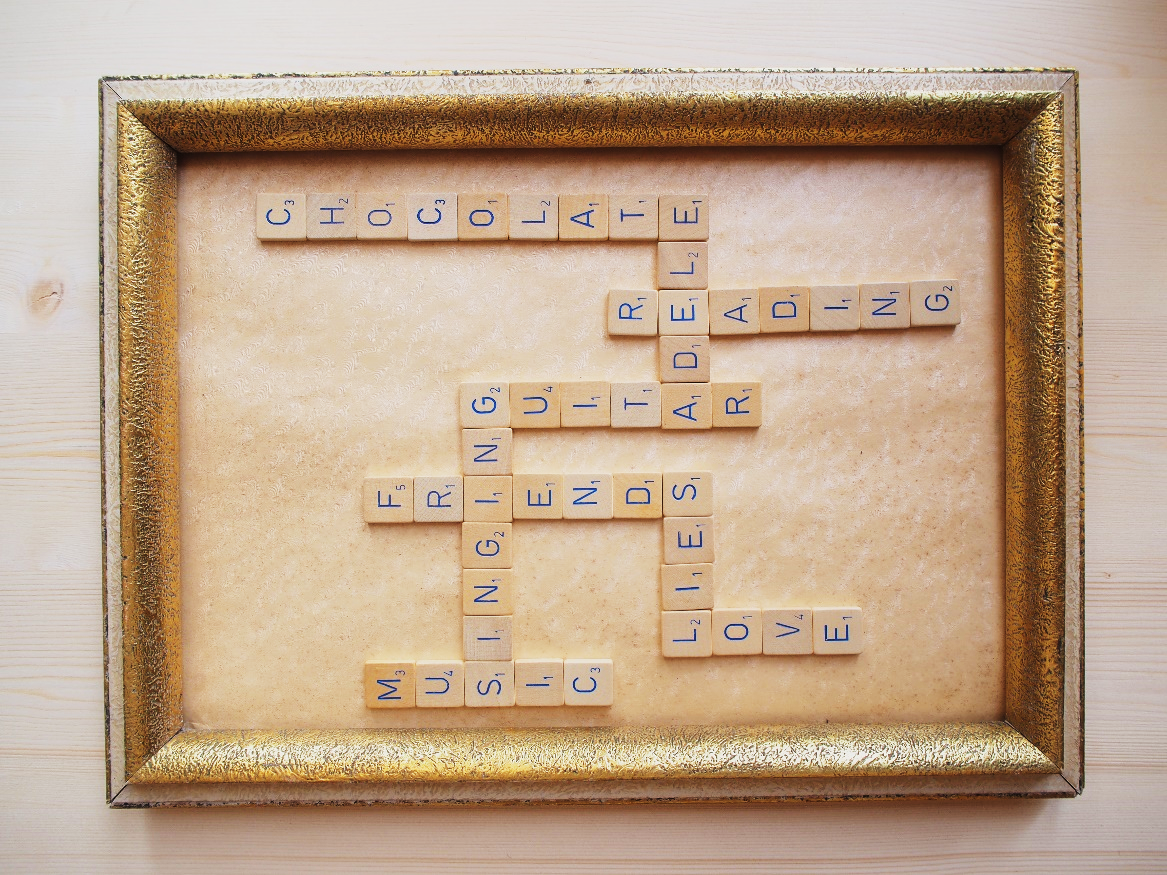 Hi, I am Ine Kenis: 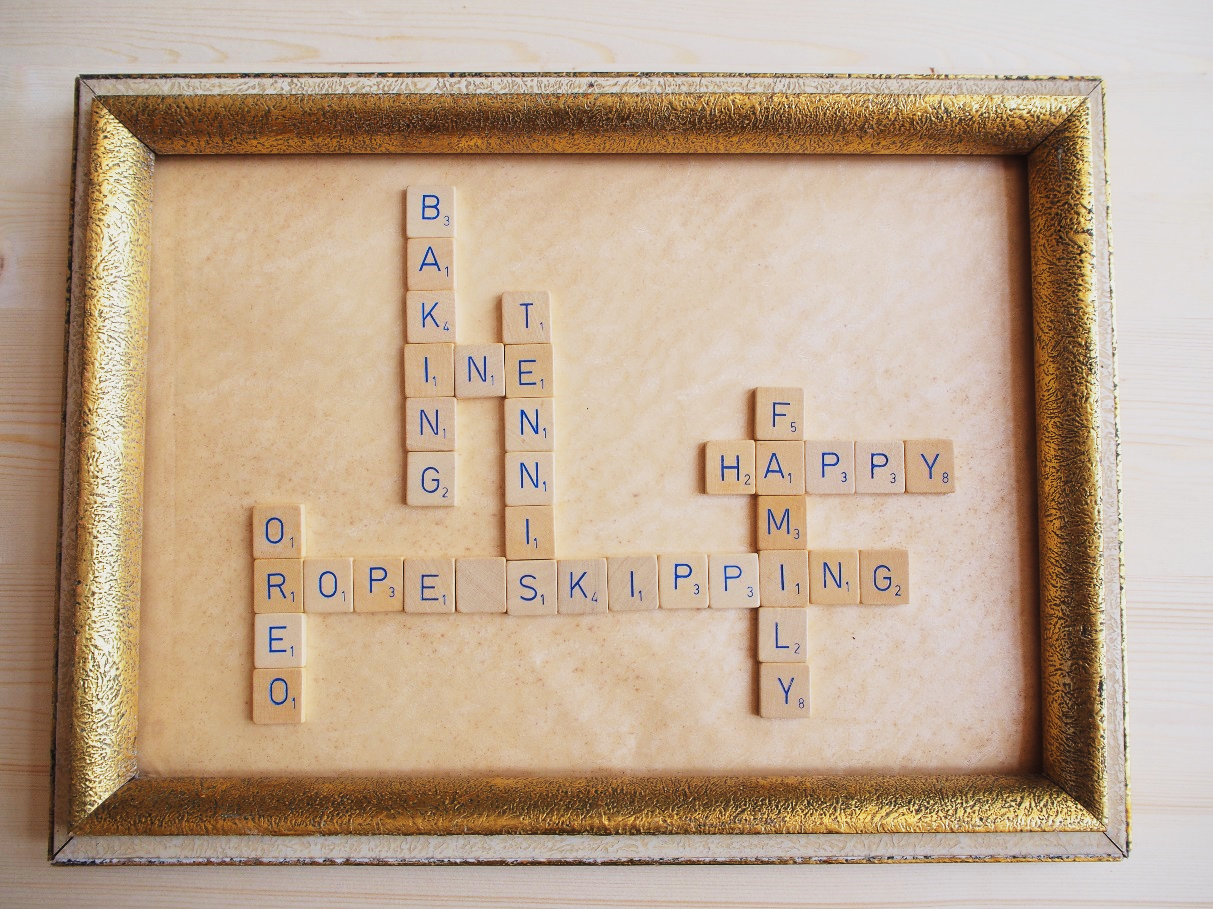 Hello, I am Fee Van Eynde: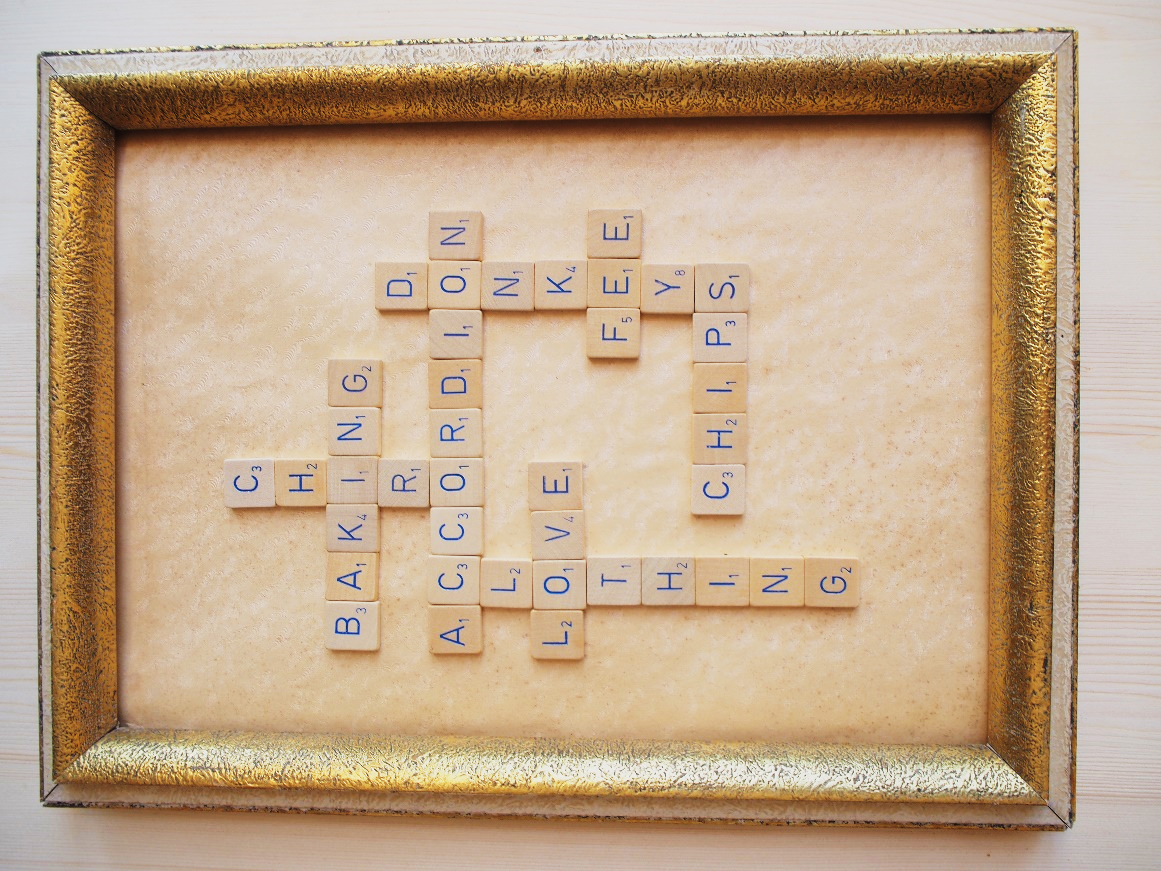 